         ҠАРАР                                               ПОСТАНОВЛЕНИЕ«27» апрель  2022 й.                 № 39          «27» апреля   2022г.Об индексации нормативов формирования расходов на оплату труда в администрации сельского поселения Удельно-Дуванейский сельсовет муниципального района Благовещенский район Республики Башкортостан  	 В соответствии с Указом Главы Республики Башкортостан от 22 февраля 2022 года №  УГ-78 «О повышении денежного вознаграждения лиц, замещающих государственные должности Республики Башкортостан, и денежного содержания государственных гражданских служащих Республики Башкортостан», в целях обеспечения социальных гарантий лиц, замещающих муниципальные должности Республики Башкортостан, и муниципальных служащих в Республике Башкортостан, Администрация сельского поселения Удельно-Дуванейский  сельсовет муниципального района Благовещенский район Республики Башкортостан ПОСТАНОВЛЯЕТ:     1. Повысить с 1 апреля 2022 года в 1,09 раза размеры денежного вознаграждения лиц, замещающих муниципальные должности, размеры месячных должностных окладов и надбавок к должностным окладам за классный чин муниципальным служащим в соответствии с замещаемыми ими должностями муниципальной службы в Республике Башкортостан, утвержденные постановлением Правительства Республике Башкортостан от 24 декабря 2013 года № 610 «Об утверждении нормативов формирования расходов на оплату труда в органах местного самоуправления в Республике Башкортостан» (с последующими изменениями), а также проиндексированные постановлением Правительства Республики Башкортостан от 26 января 2018 года № 30 «Об индексации нормативов формирования расходов на оплату труда в органах местного самоуправления в Республики Башкортостан» и постановлением Правительства Республики Башкортостан от 8 ноября 2019 года № 667 «Об индексации нормативов формирования расходов на оплату труда в органах местного самоуправления в Республике Башкортостан».      2. Установить с 1 апреля 2022 года лицам, замещающим муниципальные должности Республики Башкортостан, дополнительно к ежемесячному денежному поощрению, предусмотренному постановлением Правительства Республики Башкортостан от 24 декабря 2013 года № 610 «Об утверждении нормативов формирования расходов на оплату труда в органах местного самоуправления в Республике Башкортостан», ежемесячное денежное поощрение в размере 1 месячного денежного вознаграждения.       3. Установить с 1 апреля 2022 года главам сельских поселений Республики Башкортостан дополнительно к ежемесячному денежному поощрению, предусмотренному постановлением Правительства Республики Башкортостан от 24 декабря 2013 года № 610 «Об утверждении нормативов формирования расходов на оплату труда в органах местного самоуправления в Республике Башкортостан», ежемесячное денежное поощрение в размере 0,5 месячного денежного вознаграждения.       4. Установить с 1 апреля 2022 года муниципальным служащим Республики Башкортостан дополнительно к ежемесячному денежному поощрению, предусмотренному постановлением Правительства Республики Башкортостан от 24 декабря 2013 года № 610 «Об утверждении нормативов формирования расходов на оплату труда в органах местного самоуправления в Республике Башкортостан», ежемесячное денежное поощрение в размере 1 должностного оклада.      5. При формировании фонда оплаты труда в органах местного самоуправления Республики Башкортостан предусматривать дополнительно средства для выплаты ежемесячного денежного поощрения (в расчете на год) в размере 12 ежемесячных денежных вознаграждений лиц, замещающих муниципальные должности Республики Башкортостан, и в размере 12  должностных окладов муниципальных служащих Республики Башкортостан.        6. При формировании фонда оплаты труда в органах местного самоуправления Республики Башкортостан предусматривать дополнительно средства для выплаты ежемесячного денежного поощрения глав сельских поселений (в расчете на год) в размере 6 ежемесячных денежных вознаграждений.       7. Установить, что при увеличении (индексации) оплаты денежного вознаграждения лиц, замещающих муниципальные должности, месячных должностных окладов, надбавок к должностному окладу за классный чин лиц, замещающих должности муниципальной службы в Республике Башкортостан, размеры денежного вознаграждения, месячных должностных окладов, надбавок к должностному окладу за классный чин, а также размеры ежемесячных и иных дополнительных выплат подлежат округлению до целого рубля в сторону увеличения.       8. Финансовое обеспечение расходов, связанных с реализацией настоящего постановления, осуществить в пределах средств, предусмотренных в местных бюджетах на 2022 год.Глава сельского поселения                                                    Н.С.Жилина БАШКОРТОСТАН РЕСПУБЛИКАhЫБЛАГОВЕЩЕН РАЙОНЫ МУНИЦИПАЛЬ РАЙОНЫНЫҢ   УДЕЛЬНО-ДЫУАНАЙ  АУЫЛ СОВЕТЫ  АУЫЛЫ БИЛӘМӘhЕ ХАКИМИӘТЕ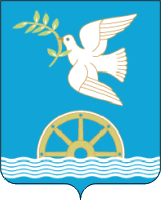 АДМИНИСТРАЦИЯ СЕЛЬСКОГО ПОСЕЛЕНИЯ УДЕЛЬНО-ДУВАНЕЙСКИЙ СЕЛЬСОВЕТМУНИЦИПАЛЬНОГО РАЙОНА БЛАГОВЕЩЕНСКИЙ РАЙОНРЕСПУБЛИКИ   БАШКОРТОСТАН